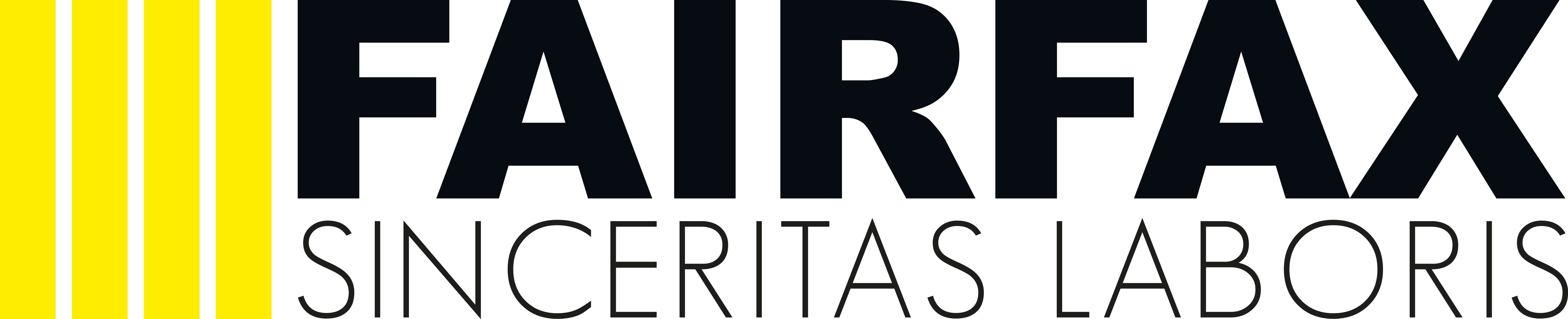 APPLICATION FOR PERFORMINGS ARTS PLACES IN SEPTEMBER 2022STUDENT DETAILSLegal Family NameLegal Forename	 	Middle Name(s)	 	Current Primary School   	Home Address	 	 		Postcode    	Name of Parent (s)/Carer(s)Contact Telephone Number	 	Email AddressDo you have any other	Provide name(s)	Date(s) of Birth children currentlyattending Fairfax?MusicPlease indicate which aptitude performing arts place you wish to be considered for:	DanceDramaAPPLYING FOR A SPECIALIST PERFORMING ARTS PLACE AT FAIRFAXYou must complete and return this form to Fairfax by 3.00pm on Friday, 24 September 2021. Please note the academy cannot accept late entries.Workshops for Performing Arts Specialist places will take place on Wednesday, 13 October 2021 (actual time will be notified). All Specialist Performing Arts applicants must attend the workshop in order to be considered for a specialist place.Fairfax has 26 Performing Arts Specialist aptitude places available. Offers will be made in descending order by aptitude test scores to those applicants who achieve a minimum of 20 points in one of the tests.Please be advised that you must include Fairfax on your local authority preference form if you wish to be considered for a placePlease note that no alternative dates can be offeredApplicants not allocated a place on the basis of the aptitude test will also be considered automatically under the criteria for normal entry.APPLICATION FOR PERFORMINGS ARTS PLACES IN SEPTEMBER 2022Applicants will be invited to take part in either a music, dance or drama workshop. Applicants will be assessed against the following criteria:MUSICPerforming:	Staff will consider how effectively the applicant is able to perform in a group using the following elements: rhythm, balance of part, accuracy and dynamics.Maximum mark – 20Creating:		Staff will consider how effectively the applicant is able to use and develop the limited stimulus available.Maximum mark – 20DANCEPerforming:	Staff will consider how effectively the applicant is able to perform a taught dance sequence using the following: accuracy and rhythm.Maximum mark – 20Creating:	Staff will consider how effectively the applicant is able to manipulate the limited stimulus available.Maximum mark – 20DRAMAPerforming:	Staff will consider how effectively the applicant is able to perform an unseen script in a group using the following: characterisation, movement, gesture and voice.Maximum mark – 20Creating:	Staff will consider how effectively the applicant is able to respond to an unseen stimulus.Maximum mark – 20Following the application deadline and receipt of this application Fairfax will contact you with details regarding the Performing Arts Workshop.Date of Birth//Gender  Male⃝DayMonthYearFemale⃝